 Case Background	On September 1, 2016, Florida Public Utilities Company (FPUC), FPUC-Fort Meade (Fort Meade), and the Florida Division of Chesapeake Utilities Corporation (Chesapeake), collectively the company, filed a joint petition seeking approval to implement their Gas Reliability Infrastructure Program (GRIP) cost recovery factors for the period January 2017 through December 2017. The GRIP program for FPUC and Chesapeake was originally approved in September 2012 in Order No. PSC-12-0490-TRF-GU to recover the cost of accelerating the replacement of cast iron and bare steel distribution mains and services through a surcharge on customer’s bills. The program is expected to be complete in 2022. FPUC’s and Chesapeake’s currently effective surcharges were approved in Order No. PSC-15-0578-TRF-GU. Additionally, the same order established Fort Meade’s new GRIP program and required Fort Meade to file a petition for 2017 GRIP factors concurrent with the annual FPUC and Chesapeake GRIP filings in September 2016. FPUC, Fort Meade, and Chesapeake’s proposed 2017 surcharges are discussed in Issue 1 of this recommendation. As provided for in the 2012 order, the filing includes a final true-up for 2015, an actual/estimated true-up for 2016, and the projected revenue requirement for 2017 for the three companies.In its email, the company waived the 60-day suspension deadline to the December 6, 2016 Agenda Conference pursuant to Section 366.06(3), Florida Statutes (F.S.). On October 13, 2016, the company filed responses to staff’s first data request. On October 25, 2016, the company filed corrected data tables per staff’s request. The Commission has jurisdiction over this matter pursuant to Sections 366.03, 366.04, 366.05, and 366.06, F.S. Discussion of IssuesIssue 1:	  Should the Commission approve FPUC, Fort Meade, and Chesapeake's proposed GRIP surcharge factors for 2017?Recommendation:  Yes. The Commission should approve FPUC, Fort Meade, and Chesapeake's proposed GRIP surcharge factors for 2017 commencing with bills rendered for meter readings taken on or after January 6, 2017. (Guffey)Staff Analysis:  The FPUC and Chesapeake GRIP surcharges have been in effect since January 2013, while Fort Meade’s surcharges will be first implemented in January 2017. The petitioners assert that certain replacement projects in high consequence areas within cities and larger municipalities continue to be on an accelerated track. In response to staff’s data request, the company stated that it has performed replacement projects in West Palm Beach, Lake Worth, Deland, Debary, Winter Haven, Haines City, Auburndale, Lake Wales, Palm Beach, and North Palm Beach. The accelerated status of these projects has resulted in increased GRIP costs due to various construction requirements imposed by the municipalities. The company anticipates that as the projects in high consequence areas are completed and the activity shifts to less populated areas, the overall GRIP costs will decline.Attachment 1 provides an update of mains and services replaced and replacement forecasts through the end of the term of the GRIP programs for the companies. The companies appear to be on track to complete the replacements on time. Attachments 2 through 4 show the proposed tariffs.FPUC’s True-Ups by YearFPUC’s calculations for the 2017 GRIP revenue requirement and surcharges include a final true-up for 2015, an actual/estimated true-up for 2016, and projected costs for 2017. Staff notes that FPUC recovers $747,733 of annual GRIP expenses in base rates. This amount included in base rates is excluded from the GRIP surcharge calculation. Final True-Up for 2015FPUC stated that the GRIP revenues for 2015 were $4,089,962, compared to a revenue requirement of $5,774,298. The resulting under-recovery is $1,684,336. After adding interest of $1,954 and the end of 2014 under-recovery of $1,281,394, the final 2015 true-up is an under-recovery of $2,967,684.Actual/Estimated True-Up for 2016FPUC provided actual GRIP revenues for January through July and estimated revenues for August through December 2016, totaling $8,026,637. The actual/estimated revenue requirement for 2016 is $8,938,870, and it includes a return on investment, depreciation expense, and property tax expense. The forecasted under-recovery for 2016 is $912,233. After adding interest of $7,444, and the final 2015 under-recovery of $2,967,684, the total 2016 under-recovery is $3,887,361.Projected Costs for 2017FPUC projects capital expenditures of $5,139,504 for the replacement of cast iron/bare steel infrastructure in 2017. This compares with final 2015 expenditures of $27,181,346 and actual/estimated 2016 expenditures of $17,944,442. The return on investment, net depreciation expense, customer notification, and property tax expenses associated with that investment are $11,090,358. Subtracting the revenue requirement for bare steel replacement investment included in base rates results in a 2017 revenue requirement of $10,342,631. After adding the total 2016 under-recovery of $3,887,361, the 2017 revenue requirement is $14,229,992. Table 1-1 shows FPUC’s 2017 revenue requirement calculation.Table 1-1FPUC 2017 Revenue Requirement CalculationSource: GRIP Schedule C-2 of Exhibit MC-1, page 4 of 14 Chesapeake’s True-Ups by YearChesapeake does not have a replacement recovery amount embedded in base rates.  Chesapeake’s calculations for the 2017 GRIP revenue requirement and surcharges include a final true-up for 2015, an actual/estimated true-up for 2016, and projected costs for 2017. Final True-Up for 2015Chesapeake stated that the GRIP revenues for 2015 were $1,775,375, compared to total replacement costs of $1,689,514. The resulting over-recovery is $85,861. After adding interest of $105 and the end of 2014 under-recovery amount of $211,175, the final 2015 under-recovery is $125,419.Actual/Estimated True-Up for 2016Chesapeake provided actual GRIP revenues for January through July and estimated revenues for August through December 2016, which total $2,237,448. The actual/estimated GRIP revenue requirement for 2016 is $2,424,705 and includes a return on investment, depreciation expense, and property tax expense. The forecasted under-recovery for 2016 is $187,257. After adding interest of $121 and the 2015 under-recovery amount of $125,419, the total 2016 under-recovery is $312,797.Projected Costs for 2017Chesapeake projects capital expenditures of $1,623,012 for the replacement of cast iron/bare steel infrastructure in 2017. This compares with final 2015 expenditures of $5,692,055 and actual/estimated 2016 expenditures of $5,340,859. The return on investment, depreciation expense, and property tax expense to be recovered in 2017 totals to $2,877,498. After adding the total 2016 under-recovery of $312,797, the total 2017 revenue requirement is $3,190,295. Table 1-2 shows Chesapeake’s 2017 revenue requirement calculation.Table 1-2Chesapeake 2017 Revenue Requirement CalculationSource: GRIP Schedule C-2 of Exhibit MC-1, page 9 of 14 Fort-Meade’s True-Ups by YearWhen the Commission first approved the Fort Meade GRIP program in Order No. PSC-15-0578-TRF-GU, the Commission allowed Fort Meade to start the replacement of approximately 250 steel services in 2016; however, the utility was required to defer collecting GRIP surcharges from customers until January 2017. As stated in the order approving the Fort Meade GRIP program, FPUC acquired Fort Meade’s natural gas system in 2013, and the implementation of the GRIP surcharge for Fort Meade prior to October 2016 would be in violation of a term in the purchase agreement of the Fort Meade system. Fort Meade will provide notice to its customers of the proposed GRIP factors in the December bills. Actual/Estimated True-Up for 2016Fort Meade did not have a GRIP surcharge in 2016. Therefore, GRIP revenues for 2016 are $0. The actual/estimated GRIP revenue requirement for 2016 is $4,208 and includes a return on investment and depreciation expense. After adding interest of $2, the total 2016 under-recovery is $4,210.Projected Costs for 2017Fort Meade projects capital expenditures of $277,081 for the replacement of cast iron/bare steel infrastructure in 2017.  This compares with actual/estimated 2016 expenditures of $197,915. The return on investment, depreciation expense, and property tax expense to be recovered in 2017 totals $45,648. After adding the total 2016 under-recovery of $4,210, the total 2017 revenue requirement is $49,858. Table 1-3 shows Fort Meade’s 2017 revenue requirement calculation.Table 1-3Fort Meade 2017 Revenue Requirement CalculationSource: GRIP Schedule C-2 of Exhibit MC-1, page 13 of 14 Proposed Surcharges for FPUC, Chesapeake, and Fort MeadeAs established in the 2012 order approving the GRIP, the total 2017 revenue requirement is allocated to the rate classes using the same methodology that was used for the allocation of mains and services in the cost of service study used in the companies’ most recent rate case. Fort Meade has the same rate schedules as FPUC and FPUC’s allocation factors are used to calculate the GRIP surcharges for Fort Meade. After calculating the percentage of total plant costs attributed to each rate class, the respective percentages were multiplied by the 2017 revenue requirement, resulting in the revenue requirement by rate class. Dividing each rate class’ revenue requirement by projected therm sales provides the GRIP surcharge for each rate class.  The proposed 2017 GRIP surcharge for residential FPUC customers on the RS Schedule is $0.34225 per therm (compared to the current surcharge of $0.26393 per therm). The monthly bill impact is $6.85 beginning January 6, 2017 for a residential customer who uses 20 therms per month. The proposed FPUC tariff page is provided in Attachment 2.The proposed 2017 GRIP surcharge for residential Chesapeake customers on the FTS-1 schedule is $0.10371 per therm (compared  to the current surcharge of $0.08568 per therm). The monthly bill impact is $2.07 beginning January 6, 2017 for a residential Chesapeake customer who uses 20 therms per month. The proposed Chesapeake tariff page is provided in Attachment 3.The proposed 2017 GRIP surcharge for residential Fort Meade customers on the RS Schedule is $0.36931 per therm. The monthly bill impact is $7.39 beginning January 6, 2017 for a residential Fort Meade customer who uses 20 therms per month. The proposed Fort Meade tariff page is provided in Attachment 4.Conclusion Staff believes the calculation of the 2017 GRIP surcharge revenue requirement and the proposed GRIP surcharges for FPUC, Chesapeake, and Fort Meade are reasonable and accurate. Therefore, staff recommends approval of FPUC, Chesapeake, and Fort Meade’s proposed 2017 GRIP surcharge for each rate class commencing with bills rendered for meter readings taken on or after January 6, 2017.Issue 2:	  Should this docket be closed?Recommendation:  If Issue 1 is approved and a protest is filed within 21 days of the issuance of the order, the tariffs should remain in effect, with any revenues held subject to refund, pending resolution of the protest. If no timely protest is filed, this docket should be closed upon the issuance of a consummating order.  (Leathers)Staff Analysis:  If Issue 1 is approved and a protest is filed within 21 days of the issuance of the order, the tariffs should remain in effect, with any revenues held subject to refund, pending resolution of the protest. If no timely protest is filed, this docket should be closed upon the issuance of a consummating order. Table 1FPUC Pipe Replacement Program ProgressSource: Response to staff’s first data request/Attachment A, Revised 10/21/2016Table 2Chesapeake Pipe Replacement Program ProgressSource: Response to staff’s first data request/Attachment A, Revised 10/21/2016Table 3Fort Meade Pipe Replacement Program ProgressSource: Response to staff’s first data request/Attachment A, Revised 10/21/2016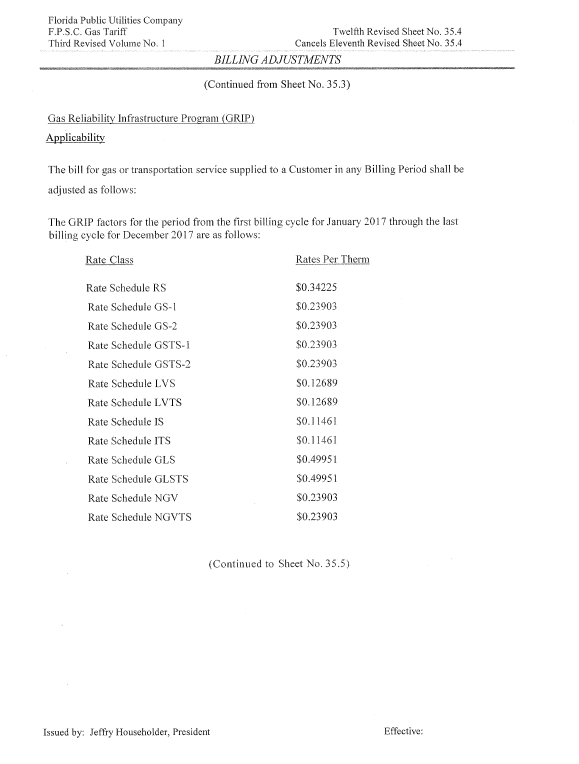 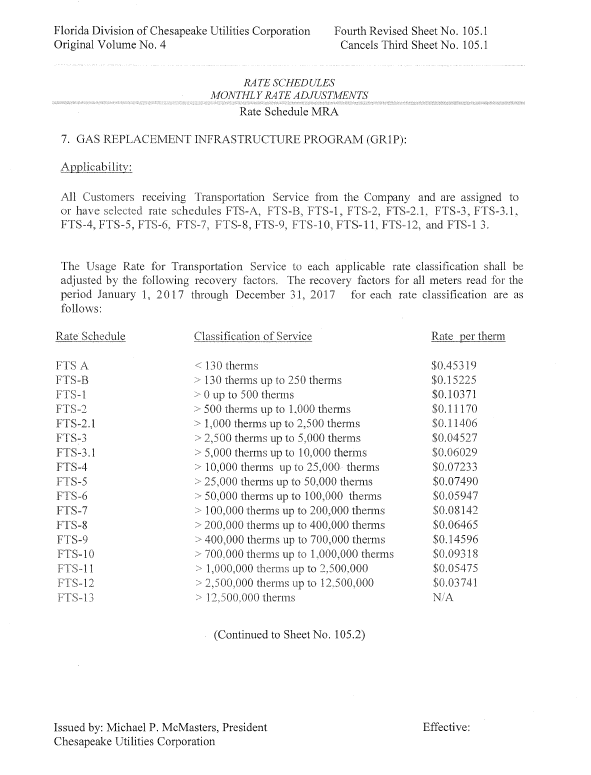 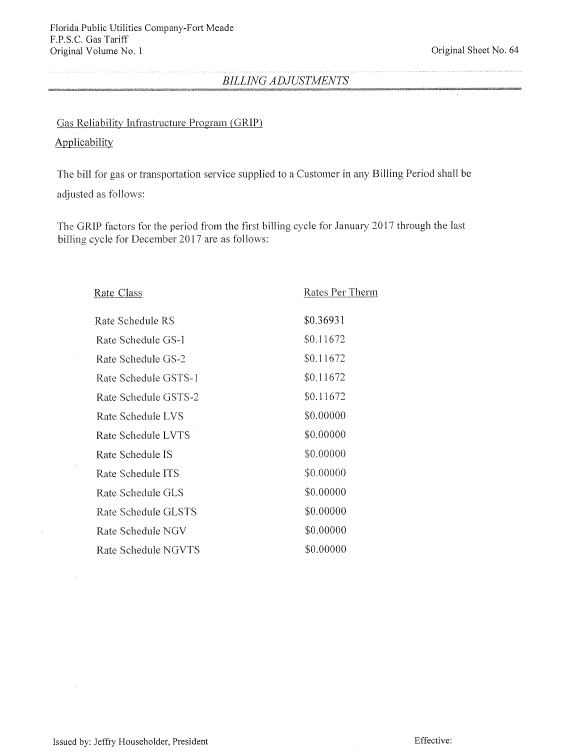 State of Florida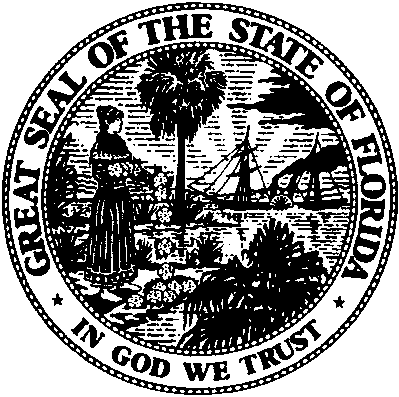 State of FloridaPublic Service CommissionCapital Circle Office Center ● 2540 Shumard Oak Boulevard
Tallahassee, Florida 32399-0850-M-E-M-O-R-A-N-D-U-M-Public Service CommissionCapital Circle Office Center ● 2540 Shumard Oak Boulevard
Tallahassee, Florida 32399-0850-M-E-M-O-R-A-N-D-U-M-DATE:November 22, 2016November 22, 2016November 22, 2016TO:Office of Commission Clerk (Stauffer)Office of Commission Clerk (Stauffer)Office of Commission Clerk (Stauffer)FROM:Division of Economics (Guffey)Office of the General Counsel (Leathers)Division of Economics (Guffey)Office of the General Counsel (Leathers)Division of Economics (Guffey)Office of the General Counsel (Leathers)RE:Docket No. 160199-GU – Joint petition for approval of gas reliability infrastructure program cost recovery factors by Florida Public Utilities Company, Florida Public Utilities Company-Fort Meade, and the Florida Division of Chesapeake Utilities Corporation.Docket No. 160199-GU – Joint petition for approval of gas reliability infrastructure program cost recovery factors by Florida Public Utilities Company, Florida Public Utilities Company-Fort Meade, and the Florida Division of Chesapeake Utilities Corporation.Docket No. 160199-GU – Joint petition for approval of gas reliability infrastructure program cost recovery factors by Florida Public Utilities Company, Florida Public Utilities Company-Fort Meade, and the Florida Division of Chesapeake Utilities Corporation.AGENDA:12/06/16 – Regular Agenda – Tariff Filing - Interested Persons May Participate12/06/16 – Regular Agenda – Tariff Filing - Interested Persons May Participate12/06/16 – Regular Agenda – Tariff Filing - Interested Persons May ParticipateCOMMISSIONERS ASSIGNED:COMMISSIONERS ASSIGNED:COMMISSIONERS ASSIGNED:All CommissionersPREHEARING OFFICER:PREHEARING OFFICER:PREHEARING OFFICER:AdministrativeCRITICAL DATES:CRITICAL DATES:CRITICAL DATES:8-Month Effective Date: 05/01/17 (60-day suspension date waived by the utility to the December 6, 2016 Agenda)SPECIAL INSTRUCTIONS:SPECIAL INSTRUCTIONS:SPECIAL INSTRUCTIONS:None2017 Projected Expenditures$5,139,504Return on Investment$7,516,062Depreciation Expenses$2,021,364Tax and Customer Notice Expenses$1,552,9322017 Revenue Requirement$11,090,358Less Revenue Requirement in Base Rates$747,7272017 GRIP Revenue Requirement$10,342,631Plus 2016 Under-Recovery$3,887,3612017 Total Revenue Requirement $14,229,9922017 Projected Expenditures$1,623,012Return on Investment$1,927,204Depreciation Expenses$519,182Tax and Customer Notice Expenses$431,1122017 Revenue Requirement$2,877,498Plus 2016 Under-Recovery$312,7972017 Total Revenue Requirement $3,190,2952017 Projected Expenditures$277,081Return on Investment$31,380Depreciation Expenses$10,332Tax and Customer Notice Expenses$3,9362017 Revenue Requirement$45,648Plus 2016 Under-Recovery$4,2102017 Total Revenue Requirement$49,858YearMain ReplacementMain ReplacementMain ReplacementMain ReplacementMain ReplacementService ReplacementService ReplacementYearReplacedCast Iron(miles)ReplacedBareSteel(miles)RemainingCast Iron atYear End(miles)RemainingBare Steel at Year End(miles)Total MilesRemainingReplaced Number of Bare SteelServicesTotal Number of RemainingSteel ServicesJuly 20120.9197.10198.00798020126.000.9191.10192.0091788920130.626.400.3164.70165.0020715818201438.000.3126.70127.0012754543201530.000.396.7097.006053938201629.000.367.7068.00815312320170.313.70054.0054.006502473201814.00040.0040.006501823201914.00026.0026.006501173202014.00012.0012.00650523202110.0002.002.004655820222.0000.000.00580YearMain ReplacementMain ReplacementMain ReplacementMain ReplacementMain ReplacementService ReplacementService ReplacementYearReplacedCast Iron(miles)ReplacedBareSteel(miles)RemainingCast Iron atYear End(miles)RemainingBare Steel at Year End(miles)Total MilesRemainingReplaced Number of Bare SteelServicesTotal Number of RemainingSteel ServicesJuly 20120152.00152.0076220125.000147.00147.003472820133.000144.00144.00139589201419.000125.00125.0047542201534.00091.0091.00284258201630.00061.0061.0052206201713.00048.0048.0042164201813.00035.0035.0042122201913.00022.0022.004280202013.0009.009.00423820217.0002.002.00261220222.0000.000.00120YearMain ReplacementMain ReplacementMain ReplacementMain ReplacementMain ReplacementService ReplacementService ReplacementYearReplacedCast Iron(miles)ReplacedBareSteel(miles)RemainingCast Iron atYear End(miles)RemainingBare Steel at Year End(miles)Total MilesRemainingReplaced Number of Bare SteelServicesTotal Number of RemainingSteel ServicesJan. 201600025020160000100150201700001252520180000250